	ОБРАЗАЦ БР. 1.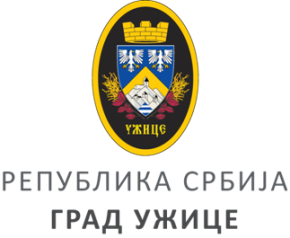   ПРИЈАВА НА КОНКУРСРАДИ ПРИКУПЉАЊА ПРЕДЛОГА ЗАФИНАНСИРАЊЕ ИЛИ СУФИНАНСИРАЊЕ ПРОЈЕКАТА, ПРОГРАМА И МАНИФЕСТАЦИЈА У КУЛТУРИ НА ТЕРИТОРИЈИ ГРАДА УЖИЦАУ 2024. ГОДИНИ                  I ОБЛАСТ КУЛТУРНЕ ДЕЛАТНОСТИ ЗА КОЈУ СЕ ПОДНОСИ ПРИЈАВА		                                                                           (обележити поље културне делатности)       II  ПОДАЦИ О ПОДНОСИОЦУ ПРИЈАВЕ        III  ПОДАЦИ О ПРОЈЕКТУ     V ПРОМОЦИЈА ПРОЈЕКТА     VI  ПАРТНЕРСКЕ ОРГАНИЗАЦИЈЕ       (ако је планирано да се пројекат реализује у партнерству са другом организацијом)  VII ПРИКАЗ БУЏЕТА ПРОЈЕКТАОбразац попунити на рачунаруУЗ ПРИЈАВУ ПРИЛАЖЕМ: Копију акта о регистрацији код надлежног органа Копију статута подносиоца пријаве или у електронској форми (на CD-u) Најмање једну биографију учесника у пројекту Сагласност надлежне институције (установе, локалне самоуправе,...) за коришћење простора у    коме ће се пројекат реализовати у назначеном термину, Копију уверења репрезентативног удружења да се подносилац пријаве (појединац) налази   на евиденцији лица која самостално обављају уметничку или другу делатност у области културе,              Образац број 2 -  буџет пројекта Образац број  3 - изјава о додељеним средствима града у претходне  2  године Образац број 4 - изјава о прихватању обавеза корисника буџетских средстава Образац број 5 - изјава о прихватању обавезе подносиоца пријаве (попуњава појединац) Образац број 6 - изјава носиоца пројекта – (уколико подносилац пријаве није правно лице)  Образац број 7 - изјава партнера у пројекту  Место и датум:                                        М.П.                             Потпис овлашћеног лица	                    -----------------------------------                                                                                                                                                         НАЗИВ ПОДНОСИОЦА ПРИЈАВЕ (назив правног лица или појединца)НАЗИВ ПРОЈЕКТАликовне, примењене, визуелне уметности, дизајн, уметничка фотографија и архитектура;позоришна уметност (стваралаштво, продукција и интерпретација);уметничка игра – класичан балет, народна игра, савремена игра (стваралаштво, продукција и интерпретација);филмска уметност и остало аудио-визуелно стваралаштво;књижевност (поезија, проза, драма) изузимајући издавачку делатност; дигитално стваралаштво и мултимедији;остала извођења културних програма и културних садржаја (мјузикл, циркус, пантомима, улична уметност и сл.);делатност заштите у области непокретних културних добара;делатност заштите у области покретних културних добара;делатност заштите у области нематеријалног културног наслеђа;библиотечко-информационе делатности;научноистраживачке и едукативне делатности у култури;употреба информационе и комуникационе технологије у културној делатности.2.1. Назив подносиоца пријаве пројекта: Адреса:Број телефона: Email, web-site2.2. Назив носиоца пројектаАдресаБрој телефона:Email*, web-siteМатични број:ПИБ:2.3.Лице овлашћено за потписивање уговора (име, презиме и функција):2.4. Контакт особа  (лице одговорно за         реализацију  и  упућено у њен ток)Број телефона2.5.Статус подносиоца пријаве(знаком x означити статус у левој колони)Удружење регистровано за обављање делатности у култури2.5.Статус подносиоца пријаве(знаком x означити статус у левој колони)Појединац (уметник, односно стручњак у култури,....)2.5.Статус подносиоца пријаве(знаком x означити статус у левој колони)ДругоОБАВЕЗНО ПРОЧИТАТИ: Уколико је подносилац пројекта појединац, носилац пројекта може бити искључиво правно лице преко кога се реализује пројекат. Одобрена средства не могу бити уплаћена на жиро рачун физичког лица, нити се носилац пројекта може накнадно мењати.Уколико након конкурисања дође до промене овлашћеног лица, удружење је дужно да о промени благовремено обавести град Ужице.ОБАВЕЗНО ПРОЧИТАТИ: Уколико је подносилац пројекта појединац, носилац пројекта може бити искључиво правно лице преко кога се реализује пројекат. Одобрена средства не могу бити уплаћена на жиро рачун физичког лица, нити се носилац пројекта може накнадно мењати.Уколико након конкурисања дође до промене овлашћеног лица, удружење је дужно да о промени благовремено обавести град Ужице.ОБАВЕЗНО ПРОЧИТАТИ: Уколико је подносилац пројекта појединац, носилац пројекта може бити искључиво правно лице преко кога се реализује пројекат. Одобрена средства не могу бити уплаћена на жиро рачун физичког лица, нити се носилац пројекта може накнадно мењати.Уколико након конкурисања дође до промене овлашћеног лица, удружење је дужно да о промени благовремено обавести град Ужице.2.6. Наведите кратак опис подносиоца пријаве пројекта (максимално пола странице)2.6. Наведите кратак опис подносиоца пријаве пројекта (максимално пола странице)2.6. Наведите кратак опис подносиоца пријаве пројекта (максимално пола странице)3.1. Време реализације пројекта  (датум/месец/период реaлизације)3.1. Време реализације пројекта  (датум/месец/период реaлизације)3.1. Време реализације пројекта  (датум/месец/период реaлизације)3.1. Време реализације пројекта  (датум/месец/период реaлизације)3.1. Време реализације пројекта  (датум/месец/период реaлизације)3.1. Време реализације пројекта  (датум/месец/период реaлизације)3.2. Место реализације (Један пројекат може да се одвија на више локација. Наведите назив простора  у коме се реализује пројекат, насеље, село, град)3.2. Место реализације (Један пројекат може да се одвија на више локација. Наведите назив простора  у коме се реализује пројекат, насеље, село, град)3.2. Место реализације (Један пројекат може да се одвија на више локација. Наведите назив простора  у коме се реализује пројекат, насеље, село, град)3.2. Место реализације (Један пројекат може да се одвија на више локација. Наведите назив простора  у коме се реализује пројекат, насеље, село, град)3.2. Место реализације (Један пројекат може да се одвија на више локација. Наведите назив простора  у коме се реализује пројекат, насеље, село, град)3.2. Место реализације (Један пројекат може да се одвија на више локација. Наведите назив простора  у коме се реализује пројекат, насеље, село, град)3.3. Опис пројекта (мах. једна страна)3.3. Опис пројекта (мах. једна страна)3.3. Опис пројекта (мах. једна страна)3.3. Опис пројекта (мах. једна страна)3.3. Опис пројекта (мах. једна страна)3.3. Опис пројекта (мах. једна страна)3.3. Опис пројекта (мах. једна страна)3.3. Опис пројекта (мах. једна страна)3.3. Опис пројекта (мах. једна страна)3.3. Опис пројекта (мах. једна страна)3.4. Општи циљ пројекта :3.4. Општи циљ пројекта :3.4. Општи циљ пројекта :3.4. Општи циљ пројекта :3.4. Општи циљ пројекта :3.4. Општи циљ пројекта :3.4. Општи циљ пројекта :3.4. Општи циљ пројекта :3.4. Општи циљ пројекта :3.4. Општи циљ пројекта :3.5. Посебни  циљеви  пројекта:3.5. Посебни  циљеви  пројекта:3.5. Посебни  циљеви  пројекта:3.5. Посебни  циљеви  пројекта:3.5. Посебни  циљеви  пројекта:3.5. Посебни  циљеви  пројекта:3.5. Посебни  циљеви  пројекта:3.5. Посебни  циљеви  пројекта:3.5. Посебни  циљеви  пројекта:3.5. Посебни  циљеви  пројекта:3.6. Корисници пројекта  (Унесите називе група корисника пројекта и њихов број.)3.6. Корисници пројекта  (Унесите називе група корисника пројекта и њихов број.)3.6. Корисници пројекта  (Унесите називе група корисника пројекта и њихов број.)3.6. Корисници пројекта  (Унесите називе група корисника пројекта и њихов број.)3.6. Корисници пројекта  (Унесите називе група корисника пројекта и њихов број.)3.6. Корисници пројекта  (Унесите називе група корисника пројекта и њихов број.)3.6. Корисници пројекта  (Унесите називе група корисника пројекта и њихов број.)3.6. Корисници пројекта  (Унесите називе група корисника пројекта и њихов број.)3.6. Корисници пројекта  (Унесите називе група корисника пројекта и њихов број.)3.6. Корисници пројекта  (Унесите називе група корисника пројекта и њихов број.)Директни корисници Директни корисници Директни корисници Директни корисници Директни корисници Индиректни кориснициИндиректни кориснициИндиректни кориснициИндиректни кориснициИндиректни корисници1.1.1.1.1.1.1.1.1.1.2. 2. 2. 2. 2. 2. 2. 2. 2. 2. 3. итд.3. итд.3. итд.3. итд.3. итд.3. итд.3. итд.3. итд.3. итд.3. итд.3.7. Активности на пројекту 3.7. Активности на пројекту 3.7. Активности на пројекту 3.7. Активности на пројекту 3.7. Активности на пројекту 3.7. Активности на пројекту 3.7. Активности на пројекту 3.7. Активности на пројекту 3.7. Активности на пројекту 3.7. Активности на пројекту Групе активности(у 1., 2. итд. унесите називе група активности, а у 1.1., 1.2. итд. називе појединачних активности)Групе активности(у 1., 2. итд. унесите називе група активности, а у 1.1., 1.2. итд. називе појединачних активности)Период реализације активностиПериод реализације активностиПериод реализације активностиПериод реализације активностиПериод реализације активностиОрганизација која реализује активност (подносилац предлога  или партнер – наведите име организације)Организација која реализује активност (подносилац предлога  или партнер – наведите име организације)Организација која реализује активност (подносилац предлога  или партнер – наведите име организације)1.1.1.1.1.1.1.2.1.2.2.2.2.1.2.1.3.8.  Kaко ћете спроводити сваку од наведених група активности? (образложите)3.8.  Kaко ћете спроводити сваку од наведених група активности? (образложите)3.8.  Kaко ћете спроводити сваку од наведених група активности? (образложите)3.8.  Kaко ћете спроводити сваку од наведених група активности? (образложите)3.8.  Kaко ћете спроводити сваку од наведених група активности? (образложите)3.8.  Kaко ћете спроводити сваку од наведених група активности? (образложите)3.8.  Kaко ћете спроводити сваку од наведених група активности? (образложите)3.8.  Kaко ћете спроводити сваку од наведених група активности? (образложите)3.8.  Kaко ћете спроводити сваку од наведених група активности? (образложите)3.8.  Kaко ћете спроводити сваку од наведених група активности? (образложите)3.9. Уколико је пројекат (програм/догађај) до сада био финансијски подржан од стране града Ужица или организација/установа чији је Град оснивач, у чему се огледа његово унапређење/иновативност  у оквиру пројекта „Ужице-престоница културе Србије 2024.“?3.9. Уколико је пројекат (програм/догађај) до сада био финансијски подржан од стране града Ужица или организација/установа чији је Град оснивач, у чему се огледа његово унапређење/иновативност  у оквиру пројекта „Ужице-престоница културе Србије 2024.“?3.9. Уколико је пројекат (програм/догађај) до сада био финансијски подржан од стране града Ужица или организација/установа чији је Град оснивач, у чему се огледа његово унапређење/иновативност  у оквиру пројекта „Ужице-престоница културе Србије 2024.“?3.9. Уколико је пројекат (програм/догађај) до сада био финансијски подржан од стране града Ужица или организација/установа чији је Град оснивач, у чему се огледа његово унапређење/иновативност  у оквиру пројекта „Ужице-престоница културе Србије 2024.“?3.9. Уколико је пројекат (програм/догађај) до сада био финансијски подржан од стране града Ужица или организација/установа чији је Град оснивач, у чему се огледа његово унапређење/иновативност  у оквиру пројекта „Ужице-престоница културе Србије 2024.“?3.9. Уколико је пројекат (програм/догађај) до сада био финансијски подржан од стране града Ужица или организација/установа чији је Град оснивач, у чему се огледа његово унапређење/иновативност  у оквиру пројекта „Ужице-престоница културе Србије 2024.“?3.9. Уколико је пројекат (програм/догађај) до сада био финансијски подржан од стране града Ужица или организација/установа чији је Град оснивач, у чему се огледа његово унапређење/иновативност  у оквиру пројекта „Ужице-престоница културе Србије 2024.“?3.9. Уколико је пројекат (програм/догађај) до сада био финансијски подржан од стране града Ужица или организација/установа чији је Град оснивач, у чему се огледа његово унапређење/иновативност  у оквиру пројекта „Ужице-престоница културе Србије 2024.“?3.9. Уколико је пројекат (програм/догађај) до сада био финансијски подржан од стране града Ужица или организација/установа чији је Град оснивач, у чему се огледа његово унапређење/иновативност  у оквиру пројекта „Ужице-престоница културе Србије 2024.“?3.9. Уколико је пројекат (програм/догађај) до сада био финансијски подржан од стране града Ужица или организација/установа чији је Град оснивач, у чему се огледа његово унапређење/иновативност  у оквиру пројекта „Ужице-престоница културе Србије 2024.“?3.10.  Очекивани резултати пројекта:Прикажите очекиване резултате пројекта којима се остварују његови циљеви, као и то на основу којих ћете показатеља/индикатора успеха те резултате мерити. За сваки резултат потребно је навести индикатор. Уколико је потребно, додајте нове редове у табелу.)3.10.  Очекивани резултати пројекта:Прикажите очекиване резултате пројекта којима се остварују његови циљеви, као и то на основу којих ћете показатеља/индикатора успеха те резултате мерити. За сваки резултат потребно је навести индикатор. Уколико је потребно, додајте нове редове у табелу.)3.10.  Очекивани резултати пројекта:Прикажите очекиване резултате пројекта којима се остварују његови циљеви, као и то на основу којих ћете показатеља/индикатора успеха те резултате мерити. За сваки резултат потребно је навести индикатор. Уколико је потребно, додајте нове редове у табелу.)3.10.  Очекивани резултати пројекта:Прикажите очекиване резултате пројекта којима се остварују његови циљеви, као и то на основу којих ћете показатеља/индикатора успеха те резултате мерити. За сваки резултат потребно је навести индикатор. Уколико је потребно, додајте нове редове у табелу.)3.10.  Очекивани резултати пројекта:Прикажите очекиване резултате пројекта којима се остварују његови циљеви, као и то на основу којих ћете показатеља/индикатора успеха те резултате мерити. За сваки резултат потребно је навести индикатор. Уколико је потребно, додајте нове редове у табелу.)3.10.  Очекивани резултати пројекта:Прикажите очекиване резултате пројекта којима се остварују његови циљеви, као и то на основу којих ћете показатеља/индикатора успеха те резултате мерити. За сваки резултат потребно је навести индикатор. Уколико је потребно, додајте нове редове у табелу.)3.10.  Очекивани резултати пројекта:Прикажите очекиване резултате пројекта којима се остварују његови циљеви, као и то на основу којих ћете показатеља/индикатора успеха те резултате мерити. За сваки резултат потребно је навести индикатор. Уколико је потребно, додајте нове редове у табелу.)3.10.  Очекивани резултати пројекта:Прикажите очекиване резултате пројекта којима се остварују његови циљеви, као и то на основу којих ћете показатеља/индикатора успеха те резултате мерити. За сваки резултат потребно је навести индикатор. Уколико је потребно, додајте нове редове у табелу.)3.10.  Очекивани резултати пројекта:Прикажите очекиване резултате пројекта којима се остварују његови циљеви, као и то на основу којих ћете показатеља/индикатора успеха те резултате мерити. За сваки резултат потребно је навести индикатор. Уколико је потребно, додајте нове редове у табелу.)3.10.  Очекивани резултати пројекта:Прикажите очекиване резултате пројекта којима се остварују његови циљеви, као и то на основу којих ћете показатеља/индикатора успеха те резултате мерити. За сваки резултат потребно је навести индикатор. Уколико је потребно, додајте нове редове у табелу.)РезултатиРезултатиРезултатиИндикатори резултата (показатељи успеха)Индикатори резултата (показатељи успеха)Индикатори резултата (показатељи успеха)Индикатори резултата (показатељи успеха)Индикатори резултата (показатељи успеха)Индикатори резултата (показатељи успеха)Индикатори резултата (показатељи успеха)1.1.1.2.2.2.3.11.Одрживост:(у највише 10 редова наведите могућности наставка пројекта после престанка подршке локалне самоуправе.)3.11.Одрживост:(у највише 10 редова наведите могућности наставка пројекта после престанка подршке локалне самоуправе.)3.11.Одрживост:(у највише 10 редова наведите могућности наставка пројекта после престанка подршке локалне самоуправе.)3.11.Одрживост:(у највише 10 редова наведите могућности наставка пројекта после престанка подршке локалне самоуправе.)3.11.Одрживост:(у највише 10 редова наведите могућности наставка пројекта после престанка подршке локалне самоуправе.)3.11.Одрживост:(у највише 10 редова наведите могућности наставка пројекта после престанка подршке локалне самоуправе.)3.11.Одрживост:(у највише 10 редова наведите могућности наставка пројекта после престанка подршке локалне самоуправе.)3.11.Одрживост:(у највише 10 редова наведите могућности наставка пројекта после престанка подршке локалне самоуправе.)3.11.Одрживост:(у највише 10 редова наведите могућности наставка пројекта после престанка подршке локалне самоуправе.)3.11.Одрживост:(у највише 10 редова наведите могућности наставка пројекта после престанка подршке локалне самоуправе.)IV КАПАЦИТЕТИ ЗА УПРАВЉАЊЕ И РЕАЛИЗАЦИЈУ ПРОЈЕКТАIV КАПАЦИТЕТИ ЗА УПРАВЉАЊЕ И РЕАЛИЗАЦИЈУ ПРОЈЕКТАIV КАПАЦИТЕТИ ЗА УПРАВЉАЊЕ И РЕАЛИЗАЦИЈУ ПРОЈЕКТАIV КАПАЦИТЕТИ ЗА УПРАВЉАЊЕ И РЕАЛИЗАЦИЈУ ПРОЈЕКТАIV КАПАЦИТЕТИ ЗА УПРАВЉАЊЕ И РЕАЛИЗАЦИЈУ ПРОЈЕКТАIV КАПАЦИТЕТИ ЗА УПРАВЉАЊЕ И РЕАЛИЗАЦИЈУ ПРОЈЕКТАIV КАПАЦИТЕТИ ЗА УПРАВЉАЊЕ И РЕАЛИЗАЦИЈУ ПРОЈЕКТАIV КАПАЦИТЕТИ ЗА УПРАВЉАЊЕ И РЕАЛИЗАЦИЈУ ПРОЈЕКТАIV КАПАЦИТЕТИ ЗА УПРАВЉАЊЕ И РЕАЛИЗАЦИЈУ ПРОЈЕКТАIV КАПАЦИТЕТИ ЗА УПРАВЉАЊЕ И РЕАЛИЗАЦИЈУ ПРОЈЕКТА4.1. Које пројекте у области културе је подносилац пријаве до сада реализовао? (назив пројекта, година, вредност пројекта)4.1. Које пројекте у области културе је подносилац пријаве до сада реализовао? (назив пројекта, година, вредност пројекта)4.1. Које пројекте у области културе је подносилац пријаве до сада реализовао? (назив пројекта, година, вредност пројекта)4.1. Које пројекте у области културе је подносилац пријаве до сада реализовао? (назив пројекта, година, вредност пројекта)4.1. Које пројекте у области културе је подносилац пријаве до сада реализовао? (назив пројекта, година, вредност пројекта)4.1. Које пројекте у области културе је подносилац пријаве до сада реализовао? (назив пројекта, година, вредност пројекта)4.1. Које пројекте у области културе је подносилац пријаве до сада реализовао? (назив пројекта, година, вредност пројекта)4.1. Које пројекте у области културе је подносилац пријаве до сада реализовао? (назив пројекта, година, вредност пројекта)4.1. Које пројекте у области културе је подносилац пријаве до сада реализовао? (назив пројекта, година, вредност пројекта)4.1. Које пројекте у области културе је подносилац пријаве до сада реализовао? (назив пројекта, година, вредност пројекта)4.2. Ресурси(прикажите различите ресурсе којима подносилац пријаве односно носилац пројкета/располаже у претходне две године)4.2. Ресурси(прикажите различите ресурсе којима подносилац пријаве односно носилац пројкета/располаже у претходне две године)4.2. Ресурси(прикажите различите ресурсе којима подносилац пријаве односно носилац пројкета/располаже у претходне две године)4.2. Ресурси(прикажите различите ресурсе којима подносилац пријаве односно носилац пројкета/располаже у претходне две године)4.2. Ресурси(прикажите различите ресурсе којима подносилац пријаве односно носилац пројкета/располаже у претходне две године)4.2. Ресурси(прикажите различите ресурсе којима подносилац пријаве односно носилац пројкета/располаже у претходне две године)4.2. Ресурси(прикажите различите ресурсе којима подносилац пријаве односно носилац пројкета/располаже у претходне две године)4.2. Ресурси(прикажите различите ресурсе којима подносилац пријаве односно носилац пројкета/располаже у претходне две године)4.2. Ресурси(прикажите различите ресурсе којима подносилац пријаве односно носилац пројкета/располаже у претходне две године)4.2. Ресурси(прикажите различите ресурсе којима подносилац пријаве односно носилац пројкета/располаже у претходне две године)Годишњи буџет у претходне две године (за сваку годину, где је могуће, наведите појединачно и имена главних финансијера и проценат њиховог доприноса у укупном годишњем буџету)ГодинаГодинаГодинаУкупан буџетУкупан буџетУкупан буџетУкупан буџетГлавни финансијериПроценат учешћа у целокупном буџетуГодишњи буџет у претходне две године (за сваку годину, где је могуће, наведите појединачно и имена главних финансијера и проценат њиховог доприноса у укупном годишњем буџету)Годишњи буџет у претходне две године (за сваку годину, где је могуће, наведите појединачно и имена главних финансијера и проценат њиховог доприноса у укупном годишњем буџету)Број стално и привремено запослених по категоријама (нпр. директор, менаџер, стручни радници, рачуновођа; назначите њихова радна места)Радно местоРадно местоРадно местоРадно местоРадно местоРадно местоРадно местоБрој запосленихБрој запосленихБрој стално и привремено запослених по категоријама (нпр. директор, менаџер, стручни радници, рачуновођа; назначите њихова радна места)Број стално и привремено запослених по категоријама (нпр. директор, менаџер, стручни радници, рачуновођа; назначите њихова радна места)Број стално и привремено запослених по категоријама (нпр. директор, менаџер, стручни радници, рачуновођа; назначите њихова радна места)Број стално и привремено запослених по категоријама (нпр. директор, менаџер, стручни радници, рачуновођа; назначите њихова радна места)Опрема и просторни капацитетиОстали релевантни ресурси (нпр. волонтери, сарадничке организације)4.3.  Стручни, односно уметнички капацитети потребни за реализацију пројекта 4.3.  Стручни, односно уметнички капацитети потребни за реализацију пројекта 4.3.  Стручни, односно уметнички капацитети потребни за реализацију пројекта 4.3.  Стручни, односно уметнички капацитети потребни за реализацију пројекта 4.3.  Стручни, односно уметнички капацитети потребни за реализацију пројекта 4.3.  Стручни, односно уметнички капацитети потребни за реализацију пројекта 4.3.  Стручни, односно уметнички капацитети потребни за реализацију пројекта 4.3.  Стручни, односно уметнички капацитети потребни за реализацију пројекта 4.3.  Стручни, односно уметнички капацитети потребни за реализацију пројекта 4.3.  Стручни, односно уметнички капацитети потребни за реализацију пројекта Колико уметника, сарадника и стручњака из области културе ће бити ангажовано на овом пројекту? Молимо приложите списак и  најмање једну радну биографију 4.4. Неопходни ресурси потребни за реализацију пројекта4.4. Неопходни ресурси потребни за реализацију пројекта4.4. Неопходни ресурси потребни за реализацију пројекта4.4. Неопходни ресурси потребни за реализацију пројекта4.4. Неопходни ресурси потребни за реализацију пројекта4.4. Неопходни ресурси потребни за реализацију пројекта4.4. Неопходни ресурси потребни за реализацију пројекта4.4. Неопходни ресурси потребни за реализацију пројекта4.4. Неопходни ресурси потребни за реализацију пројекта4.4. Неопходни ресурси потребни за реализацију пројекта4.5. Наведите ниво укључености маргинализованих рањивих категорија грађана у реализацији пројекта.Да ли и на који начин пројекат утиче на побољшање квалитета социјалне инклузије наведених категорија?4.5. Наведите ниво укључености маргинализованих рањивих категорија грађана у реализацији пројекта.Да ли и на који начин пројекат утиче на побољшање квалитета социјалне инклузије наведених категорија?4.5. Наведите ниво укључености маргинализованих рањивих категорија грађана у реализацији пројекта.Да ли и на који начин пројекат утиче на побољшање квалитета социјалне инклузије наведених категорија?4.5. Наведите ниво укључености маргинализованих рањивих категорија грађана у реализацији пројекта.Да ли и на који начин пројекат утиче на побољшање квалитета социјалне инклузије наведених категорија?4.5. Наведите ниво укључености маргинализованих рањивих категорија грађана у реализацији пројекта.Да ли и на који начин пројекат утиче на побољшање квалитета социјалне инклузије наведених категорија?4.5. Наведите ниво укључености маргинализованих рањивих категорија грађана у реализацији пројекта.Да ли и на који начин пројекат утиче на побољшање квалитета социјалне инклузије наведених категорија?4.5. Наведите ниво укључености маргинализованих рањивих категорија грађана у реализацији пројекта.Да ли и на који начин пројекат утиче на побољшање квалитета социјалне инклузије наведених категорија?4.5. Наведите ниво укључености маргинализованих рањивих категорија грађана у реализацији пројекта.Да ли и на који начин пројекат утиче на побољшање квалитета социјалне инклузије наведених категорија?4.5. Наведите ниво укључености маргинализованих рањивих категорија грађана у реализацији пројекта.Да ли и на који начин пројекат утиче на побољшање квалитета социјалне инклузије наведених категорија?4.5. Наведите ниво укључености маргинализованих рањивих категорија грађана у реализацији пројекта.Да ли и на који начин пројекат утиче на побољшање квалитета социјалне инклузије наведених категорија?5.1. На који начин ће пројекат бити промовисан:6.1. Основни подаци о партнерској организацији:(Додати посебну табелу за сваку партнерску организацију.)6.1. Основни подаци о партнерској организацији:(Додати посебну табелу за сваку партнерску организацију.)Пуно име организације (како је наведено у документу о регистрацији)Правни статус организацијеСлужбена адресаТелефон/телефаксЕлектронска поштаКонтакт особа (име, презиме и функција у организацији)Са којим ресурсима, искуствима и надлежностима организација улази у партнерство?6.2. На који начин ће се партнерство координисати?(Образложити)7.1. Буџет - Објасните наративно све планиране трошкове неопходне за реализацију пројекта  (према Обрасцу бр. 2. буџета). 7.1. Буџет - Објасните наративно све планиране трошкове неопходне за реализацију пројекта  (према Обрасцу бр. 2. буџета). 7.1. Буџет - Објасните наративно све планиране трошкове неопходне за реализацију пројекта  (према Обрасцу бр. 2. буџета). Укупни трошкови пројектаИзнос који се тражи од локалне самоуправеПроценат износа који се тражи од локалне самоуправе у укупним трошковима програмадин.дин. %